§1912.  Authority to deny requested order for genetic testing or admission of test results or to consider other factors when adjudicating parentage1.  Grounds for denial.  In a proceeding to adjudicate parentage, the court may deny a motion seeking an order for genetic testing or deny admissibility of the test results at trial if the court determines that:A.  The conduct of the parties estops a party from denying parentage; or  [PL 2015, c. 296, Pt. A, §1 (NEW); PL 2015, c. 296, Pt. D, §1 (AFF).]B.  It would be an inequitable interference to the relationship between the child and a parent or otherwise contrary to the best interest of the child.  [PL 2015, c. 296, Pt. A, §1 (NEW); PL 2015, c. 296, Pt. D, §1 (AFF).][PL 2015, c. 296, Pt. A, §1 (NEW); PL 2015, c. 296, Pt. D, §1 (AFF).]2.  Factors.  In determining whether to deny a motion seeking an order for genetic testing under this chapter or a request for admission of such test results at trial, or in an adjudication of parentage pursuant to section 1882 or 1915, the court shall consider the best interest of the child, including the following factors, if relevant:A.  The length of time between the proceeding to adjudicate parentage and the time that a parent was placed on notice that genetic parentage is at issue;  [PL 2015, c. 296, Pt. A, §1 (NEW); PL 2015, c. 296, Pt. D, §1 (AFF).]B.  The length of time during which the parent has assumed a parental role for the child;  [PL 2015, c. 296, Pt. A, §1 (NEW); PL 2015, c. 296, Pt. D, §1 (AFF).]C.  The facts surrounding discovery that genetic parentage is at issue;  [PL 2015, c. 296, Pt. A, §1 (NEW); PL 2015, c. 296, Pt. D, §1 (AFF).]D.  The nature of the relationship between the child and the parent;  [PL 2015, c. 296, Pt. A, §1 (NEW); PL 2015, c. 296, Pt. D, §1 (AFF).]E.  The age of the child;  [PL 2015, c. 296, Pt. A, §1 (NEW); PL 2015, c. 296, Pt. D, §1 (AFF).]F.  Any adverse effect on the child that may result if parentage is successfully disproved;  [PL 2015, c. 296, Pt. A, §1 (NEW); PL 2015, c. 296, Pt. D, §1 (AFF).]G.  The nature of the relationship between the child and any alleged parent;  [PL 2015, c. 296, Pt. A, §1 (NEW); PL 2015, c. 296, Pt. D, §1 (AFF).]H.  The extent to which the passage of time reduces the chances of establishing the parentage of another person and a child support obligation in favor of the child; and  [PL 2015, c. 296, Pt. A, §1 (NEW); PL 2015, c. 296, Pt. D, §1 (AFF).]I.  Factors in addition to those in paragraphs A to H, including factors set forth in section 1653, subsection 3, that may affect the equities arising from the disruption of the relationship between the child and the parent or the chance of other adverse effect to the child.  [PL 2021, c. 610, §7 (AMD).][PL 2021, c. 610, §7 (AMD).]3.  Guardian ad litem.  In a proceeding involving the application of this section, a minor or incapacitated child may be represented by a guardian ad litem.[PL 2015, c. 296, Pt. A, §1 (NEW); PL 2015, c. 296, Pt. D, §1 (AFF).]4.  Order.  In cases involving an acknowledged or presumed parent, if the court denies a motion seeking an order for genetic testing, the court shall issue an order adjudicating the acknowledged or presumed parent to be the parent of the child.[PL 2015, c. 296, Pt. A, §1 (NEW); PL 2015, c. 296, Pt. D, §1 (AFF).]SECTION HISTORYPL 2015, c. 296, Pt. A, §1 (NEW). PL 2015, c. 296, Pt. D, §1 (AFF). PL 2021, c. 610, §§6, 7 (AMD). The State of Maine claims a copyright in its codified statutes. If you intend to republish this material, we require that you include the following disclaimer in your publication:All copyrights and other rights to statutory text are reserved by the State of Maine. The text included in this publication reflects changes made through the First Regular and First Special Session of the 131st Maine Legislature and is current through November 1, 2023
                    . The text is subject to change without notice. It is a version that has not been officially certified by the Secretary of State. Refer to the Maine Revised Statutes Annotated and supplements for certified text.
                The Office of the Revisor of Statutes also requests that you send us one copy of any statutory publication you may produce. Our goal is not to restrict publishing activity, but to keep track of who is publishing what, to identify any needless duplication and to preserve the State's copyright rights.PLEASE NOTE: The Revisor's Office cannot perform research for or provide legal advice or interpretation of Maine law to the public. If you need legal assistance, please contact a qualified attorney.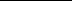 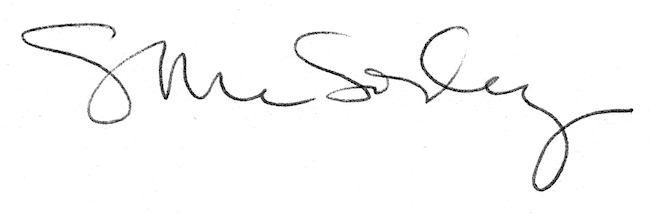 